RESOLUTION NO.__________		RE:	CERTIFICATE OF APPROPRIATENESS UNDER THE			PROVISIONS OF THE ACT OF THE 			LEGISLATURE 1961, JUNE 13, P.L. 282 (53	SECTION 8004) AND BETHLEHEM ORDINANCE NO.	3952 AS AMENDED.	The applicant proposes to install a fence at 14 E.Market St.	NOW, THEREFORE, BE IT RESOLVED by the Council of the City of Bethlehem that a Certificate of Appropriateness is hereby granted for the proposal.					            Sponsored by:	(s)											(s)							ADOPTED BY COUNCIL THIS       DAY OF 						(s)											              President of CouncilATTEST:(s)							         City ClerkHISTORICAL & ARCHITECTURAL REVIEW BOARDAPPLICATION #2:  OWNER: 	           __________________________________________________________________________The Board upon motion by Phil Roeder and seconded by Beth Starbuck adopted                                     the proposal that City Council issue a Certificate of Appropriateness for the following:  1.  Install a 54” high black powder coated fence.2.  Fence to have two 36” wide gates.3.   The motion was unanimously approved.   By:__   H. Joseph Phillips___________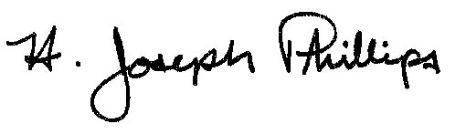 Title: _Historic Officer____________Date of Meeting: August 7, 2019